Oficio: SR/MADT/067/2022			Asunto: Informe trimestral Julio, Agosto, Septiembre 2022El Salto, Jalisco a jueves 06 de Octubre de 2022Lic. Nallely Guadalupe Garibay Rosales Titular de la Unidad de Transparencia del 
Ayuntamiento Constitucional de El Salto, Jalisco           Por medio del presente me permito a usted saludarle y aprovecho a dar respuesta al número de oficio Oficio: DT/1627/2022 que recibí el día 03 de octubre del año 2022, donde se solicita información relacionada a la información pública fundamental que compete al área a mi cargo que a la letra dice:  Artículo 8, Fracción VIArtículo 15, fracción VIIAtentamente“2022, año de la atención integral a niñas,niños y adolescentes con cáncer en Jalisco ”__________________________________________C. María de los Ángeles Dávila de la Torre.REGIDORA MUNICIPALEMAGINFORME TRIMESTRAL DE ACTIVIDADES JULIO, AGOSTO Y SEPTIEMBRE 2022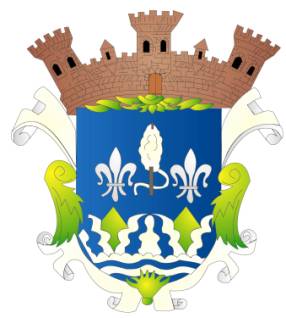 Inciso l)l) Los informes trimestrales y anuales de actividades del sujeto obligado, de cuando menos los últimos tres años;Los programas de trabajo de las comisiones edilicias;ACTIVIDADES DE COMISIÓN ORDINARIA OBJETIVOSFECHAOBSERVACIONES Sesión de Comisión Desarrollo UrbanoSesión ordinaria de la comisión en continuidad al cumplimiento de la ley de las comisiones municipales en calidad de vocal.19 de Julio de 2022Décima Sesión OrdinariaSesión de Comisión de  Agua Potable y SaneamientoSesión ordinaria de la comisión en continuidad al cumplimiento de la ley de las comisiones municipales en calidad de vocal.19 de Julio de 2022Décima Sesión OrdinariaSesión de Comisión de   Rastros y Servicios complementarios Sesión ordinaria de la comisión en continuidad al cumplimiento de la ley de las comisiones municipales en calidad de presidenta.19 de Julio 2022Décima Sesión OrdinariaSesión de Comisión de Fomento Agropecuario, Forestal y AcuícolaSesión ordinaria de la comisión en continuidad al cumplimiento de la ley de las comisiones municipales en calidad de presidenta.19 de Julio 2022 Décima  Sesión OrdinariaSesión de Comisión de   Medio AmbienteSesión ordinaria de la comisión en continuidad al cumplimiento de la ley de las comisiones municipales en calidad de vocal.27 de Julio 2022Décima Sesión OrdinariaSesión de Comisión de JuventudSesión ordinaria de la comisión en continuidad al cumplimiento de la ley de las comisiones municipales en calidad de vocal29 de Julio 2022Décima Sesión OrdinariaSesión de Comisión de CulturaSesión ordinaria de la comisión en continuidad al cumplimiento de la ley de las comisiones municipales en calidad de vocal29 de Julio 2022Décima Sesión OrdinariaSesión de Comisión de   Rastros y Servicios complementariosSesión ordinaria de la comisión en continuidad al cumplimiento de la ley de las comisiones municipales en calidad de presidenta.10 de Agosto de 2022Décima Primera Sesión OrdinariaSesión de Comisión de Fomento Agropecuario, Forestal y AcuícolaSesión ordinaria de la comisión en continuidad al cumplimiento de la ley de las comisiones municipales en calidad de presidenta.10 de Agosto de 2022Décima Primera Sesión OrdinariaComisión Edilicia de Mercados Centrales y Abastos Sesión ordinaria de la comisión en continuidad al cumplimiento de la ley de las comisiones municipales en calidad de vocal19 de Agosto de 2022Décima Primera Sesión OrdinariaComisión Edilicia Permanente de Vialidad y TransporteSesión ordinaria de la comisión en continuidad al cumplimiento de la ley de las comisiones municipales en calidad de vocal19 de Agosto de 2022Décima Primera Sesión OrdinariaComisión Edilicia de Salud, Higiene y Prevención de Adicciones Sesión ordinaria de la comisión en continuidad al cumplimiento de la ley de las comisiones municipales en calidad de vocal19 de Agosto de 2022Décima Primera Sesión OrdinariaTercera Reunión Informativa para Servidores Públicos Tercera Reunión Informativa 24 de Agosto de 2022Patio San Pedro del Centro Cultural El Refugio,San Pedro TlaquepaqueReunión de CabildoReunión de Cabildo25 de Agosto de 2022Presidencia Municipal El SaltoSesión de CabildoSesión de Cabildo09 de Septiembre de 2022Presidencia Municipal El Salto4to Informe de Gobierno Informe de Rendición de cuentas del Alcalde municipal Ricardo Santillán09 de Septiembre de 2022El objetivo de todos los servidores públicos es siempre mejorar la calidad de vida de los habitantes de su municipio.Comisión de Rastros y Servicios Complementarios Sesión ordinaria de la comisión en continuidad al cumplimiento de la ley de las comisiones municipales en calidad de presidenta.28 de Septiembre de 2022Décima Segunda Sesión Ordinaria Comisión Fomento Agropecuario, Forestal y AcuícolaSesión ordinaria de la comisión en continuidad al cumplimiento de la ley de las comisiones municipales en calidad de presidenta.28 de Septiembre de 2022Décima Segunda Sesión OrdinariaACTIVIDADES EXTRAOFICIALESOBJETIVOSFECHAOBSERVACIONESEntrega de apoyo evento de EscaramuzasEvento recaudatorio escaramuzas 01 de Julio 2022Se hace entrega de apoyo de evento recaudatorio Escaramuzas municipio de El Salto Trabajo Colaborativo Delegación El Verde Atención Ciudadana04 de Julio de 2022Con la propuesta de mejorar a nuestra colonia se hizo la visita para dialogar temas que afecten a la comunidadMiss DoradaApoyando a la interacción e integración de los adultos mayores a la comunidad 12 de Julio de Julio de 2022Evento DIF El Verde Miss DoradaEntrevista de Radio13 de Julio de 2022Entrevista de Radio en Búnker InformativoMadrina de Generación Escuela Manuel López CotillaEntrega de diplomas a los alumnos egresados de la generación 2016-202215 de Julio de 2022La entrega de diplomas a los alumnos de la escuela Manuel López Cotilla, nos hace recordar la importancia de la juventud en la comunidadReunión Dirección de EducaciónReunión en casa de la Cultura 18 de Julio de 2022Reunión con el director de Educación en Casa de la CulturaInicio de clases de CharreríaInicio de clases de Charrería en la plaza principal de El Verde Completamente gratuitas 02 de Agosto de 2022Acercar a nuestros niños a aprender el hermoso arte de la charrería, ya que en ellos está en Futuro de nuestra comunidadRueda de Prensa Congreso del EstadoLos representantes de Futuro presentamos medidas ante el Congresos del Estado para Cuidar el Agua09 de Agosto de 2022Con las medidas preventivas para cuidar el agua a través de la captación de lluvia evitamos que Jalisco siga avanzando a un punto más crítico en este tema  Reunión con el Regidor de Tuxpan por FuturoIdeas e información de proyectos que ayuden y mejoren a la comunidad09 de Agosto de 2022Estar en contacto con las y los regidores de los municipios aledaños nos ayuda a identificar las necesidades de la población y con ello tomar medidas para ofrecer mejor calidad de vida a la población Reunión Futuro Comité EstatalReunión Futuro Comité Estatal Capacitación Comité Municipal Futuro El Salto10 de Agosto de 2022Estar en constate capacitación sobre temas que afectan a la comunidad nos ayuda a tener y ofrecer herramientas para mejorar las condiciones de la población Premio Soles a la Juventud Tonalteca Invitación del director del INDAJO Tonalá11 de Agosto de 2022La comunicación, el intercambio de ideas y la colaboración entre municipios metropolitanos siempre será importante para tener mayores beneficios a la poblaciónReunión Vecinos El Verde Falta de abastecimiento de agua22 de Agosto de 2022Nos reunimos con las y los vecinos de la carreta vía El Verde para escuchar la problemática de falta del servicio de agua potable, con esto lograremos encontrar estrategias para solucionar el problema y beneficiar a todos los vecinos de la zonaVisita a Rastro MunicipalTrabajar sobre la regularización del reglamento y puntos estratégicos para su inauguración30 de Agosto de 2022Nos reunimos en el rastro municipal para afinar detalles del reglamento para tener un mejor funcionamiento y estrategias de trabajo y con esto facilitar el acceso a todas y todos los usuarios Visita a la Asociación ganadera local El SaltoEstar en cercanía con los trabajadores de la asociación ganadera para ver forma de trabajar e inscribirse a estas actividades30 de Agosto de 2022El tener información de los procesos que se llevan a cabo en la asociación ganadera ayudara facilitar el acceso  para todas y todos  Reunión Comité Futuro EstatalReunión Futuro Comité Estatal Capacitación Comité Municipal Futuro El Salto02 de Septiembre de 2022Capacitación a Comité sobre cada una de las comisiones el partido, fortaleciendo las bases de cada uno de los integrantes Visita Escuela Primaria Federal Independencia El SaltoPlaticar con la directora Estela Portillo Bedoy sobre las carencias con las que cuenta el plantel05 de Septiembre de 2022Estar cerca de los dirigentes de las escuelas públicas y conocer sus necesidades nos ayuda a encontrar apoyos y soluciones para que los y las alumnas reciban educación de calidad y calidez para formar grandes ciudadanos Reunión Obras PúblicasReunión con el director de obras públicas C. José Rigoberto Peña Rubio en las oficinas de obras públicas para juntos hacer una planeación de las obras pendientes en ayuda a los habitantes de El Salto 08 de Septiembre de 2022El realizar trabajo de campo nos ha ayudado a identificar y escuchar a la población sobre las necesidades que presentan en sus colonias en cuanto a obras públicas, con esto hemos logrado por medio de oficios ayuda de parte de la dirección ayudar a más ciudadanos Ceremonia de IndependenciaAcompañamos la Alcalde municipal de El Salto Ricardo Santillán a uno de los eventos históricos más importantes de nuestro país y de nuestro municipio 15 de Septiembre de 2022Presidencia Municipal El SaltoDesfile de IndependenciaRescatando nuestras tradiciones estuvimos presentes en el desfile de independencia acompañando a nuestro alcalde Ricardo Santillán 16 de Septiembre de 2022Presidencia Municipal El SaltoReunión Equipo de Regidurías Estatal FuturoNos reunimos con el equipo de regidurías de Futuro Jalisco para armar una agenda en común 22 de Septiembre de 2022El tener  proyectos y armar nuevas iniciativas de la mano del equipo de regidores ayudará a llegar cada vez más a la mayor parte de la población para que juntos tengamos un mejor FuturoCurso Cultura de la denuncia y mecanismos de protección de discriminación a personas con discapacidadTodos somos miembros importantes de nuestra sociedad, es por esto que es importante mantenernos informados y capacitados en tema de discapacidad.  23 de Septiembre de 2022El mantenernos en constante capacitación en temas de discapacidad nos ayudará  a que lograremos iniciativas para que en el municipio de El Salto las personas con discapacidad cuenten con el apoyo que merecen y necesitanCeremonia de Independencia Tradicional Grito de Independencia en la Delegación El Verde29 de Septiembre de 2022Delegación El VerdeDesfile de IndependenciaDesfile de todos los niveles educativos, charros, escaramuzas, reinas de belleza de la tercera edad en la delegación El Verde30 de Septiembre de 2022Delegación El Verde